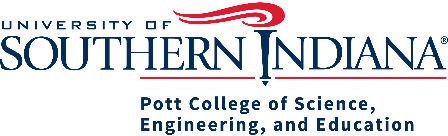 Doctor of Education in Educational LeadershipDissertation in Practice Proposal Approval FormThe dissertation proposal approval is required before a student is eligible conduct research. Submit the completed dissertation approval form to the Director of Graduate Studies in Education. Doctoral Student InformationUSI ID :		Last Name:  	First Name:  Email:  Proposed Dissertation Title:  DISSERTATION PROPOSAL STATUS Pass: The candidate may proceed or may proceed after making revisions specified by the committee.Deferred: There were significant concerns about the proposal, and the committee will conduct a follow-up meeting to evaluate the proposal after substantial revisions are made. A new Dissertation Proposal Approval form shall be filed after the follow-up meeting.Fail: The candidate does not meet expectations of the committee and shall be dismissed from the degree program.DISSERTATION COMMITTEE SIGNATURECommittee Chair _______________________________________________________Date ___________Member ______________________________________________________________Date ___________Member ______________________________________________________________Date ___________